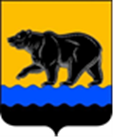 СЧЁТНАЯ ПАЛАТА ГОРОДА НЕФТЕЮГАНСКА16 мкрн., д. 23, помещение № 97, г. Нефтеюганск, Ханты-Мансийский автономный округ - Югра(Тюменская область), 628310, телефон: 20-30-54, факс: 20-30-63 е-mail: sp-ugansk@mail.ru_______________________________________________________________________________________ЗАКЛЮЧЕНИЕ на проект постановления администрации города Нефтеюганска 
«О внесении изменений в постановление администрации города Нефтеюганска от 01.10.2021 № 155-нп «Об утверждении порядка определения объёма и условий предоставления субсидии на иные цели муниципальным бюджетным и автономным учреждениям, осуществляющим подготовку спортивного резерва для спортивных сборных команд, подведомственным комитету физической культуры и спорта администрации города Нефтеюганска»Счётная палата в соответствии с пунктом 7 части 2 статьи 9 Федерального закона от 07.02.2011 № 6-ФЗ «Об общих принципах организации и деятельности контрольно-счётных органов субъектов Российской Федерации, федеральных территорий и муниципальных образований» проводит экспертизу проектов муниципальных правовых актов в части, касающейся расходных обязательств муниципального образования, экспертизу проектов муниципальных правовых актов, приводящих к изменению доходов местного бюджета.	В целях проведения экспертизы представлен проект постановления администрации города Нефтеюганска «О внесении изменений в постановление администрации города Нефтеюганска от 01.10.2021 № 155-нп «Об утверждении порядка определения объёма и условий предоставления субсидии на иные цели муниципальным бюджетным и автономным учреждениям, осуществляющим подготовку спортивного резерва для спортивных сборных команд, подведомственным комитету физической культуры и спорта администрации города Нефтеюганска» (далее – Проект).	Разработка Проекта обусловлена необходимостью приведения положений  постановления администрации города Нефтеюганска от 01.10.2021 № 155-нп «Об утверждении порядка определения объёма и условий предоставления субсидии на иные цели муниципальным бюджетным и автономным учреждениям, осуществляющим подготовку спортивного резерва для спортивных сборных команд, подведомственным комитету физической культуры и спорта администрации города Нефтеюганска» в соответствие с приказом Департамента физической культуры и спорта Ханты-Мансийского автономного округа - Югры от 21.03.2024 № 19-ПОД-86 «О перераспределении бюджетных ассигнований, предусмотренных для предоставления в 2024 году субсидии из бюджета Ханты-Мансийского автономного округа – Югры на государственную поддержку организаций, входящих в систему спортивной подготовки» и решением Думы города Нефтеюганска от 20.12.2023 № 459-VII «О бюджете города Нефтеюганска на 2024 год и плановый период 2025 и 2026 годов». 	По результатам экспертизы замечания к Проекту отсутствуют.Исполняющий обязанностипредседателя                                                                                    Э.Н. ХуснуллинаИсполнитель:начальник инспекторского отдела № 1Портнова Людмила НиколаевнаТел. 8 (3463) 20-30-54Исх. от 06.05.2024 № СП-266-4 